Can you complete the table and then add the remaining coins? You will need to draw each coin, write down its value and the colour of the coin. 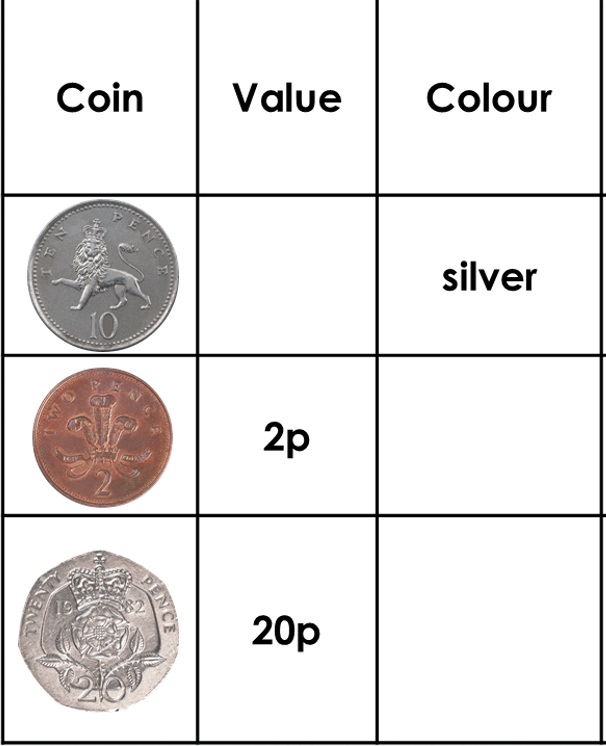 Coin Value Colour 